ПОВЕСТКА ДНЯКомитета по аудиту общественно значимых организаций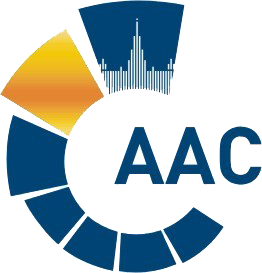 САМОРЕГУЛИРУЕМАЯ ОРГАНИЗАЦИЯ АУДИТОРОВ АССОЦИАЦИЯ «СОДРУЖЕСТВО» 
член Международной Федерации Бухгалтеров (IFAC)(ОГРН 1097799010870, ИНН 7729440813, КПП 772901001) 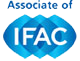 119192, г. Москва, Мичуринский проспект, дом 21, корпус 4. т: +7 (495) 734-22-22, ф: +7 (495) 734-04-22, www.auditor-sro.org, info@auditor-sro.org Дата проведения    - 21 июля 2020 годаНачало заседания   -  с 10.00 до 12.00Форма проведения заседания – очная (дистанционно)№ВопросДокладчик1Взаимодействие с Комитетом по аудиту средних и малых предприятийСопредседатель КАО Буян Игорь АнатольевичПредседатель Комитета по аудиту средних и малых предприятийКузнецов Дмитрий Михайлович2Активизация участия аудиторской профессии и делового сообщества в обсуждении законодательных инициатив в сфере аудиторской деятельностиЧлен КАОГорелов Максим Григорьевич3Совершенствование взаимодействия СРО аудиторов с регулирующими и надзорными органамиЧлен КАОКозлова Нина Андреевна4Повышение результативности внешнего контроля качества работы в СРО аудиторовЧлен КАОРоманова Светлана Игоревна5Совершенствование организации внешнего контроля качества работы в СРО аудиторовСопредседатель КАО Самойлов Евгений Владимирович6Об участии в мероприятиях Территориального отделения по Центральному федеральному округуСопредседатель КАО Самойлов Евгений Владимирович7Изменения в ежегодный отчет о деятельности аудиторских организаций (использование информации ВККР для реализации риск-ориентированного подхода), раскрытие информации об аудиторских организациях на сайте СРО (формирование рэнкингов СРО)Сопредседатель КАО Самойлов Евгений Владимирович8Информация о работе по противодействию недобросовестной конкуренции на рынке аудиторских услугЧлен КАО Малофеева Наталья Анатольевна 9Разное